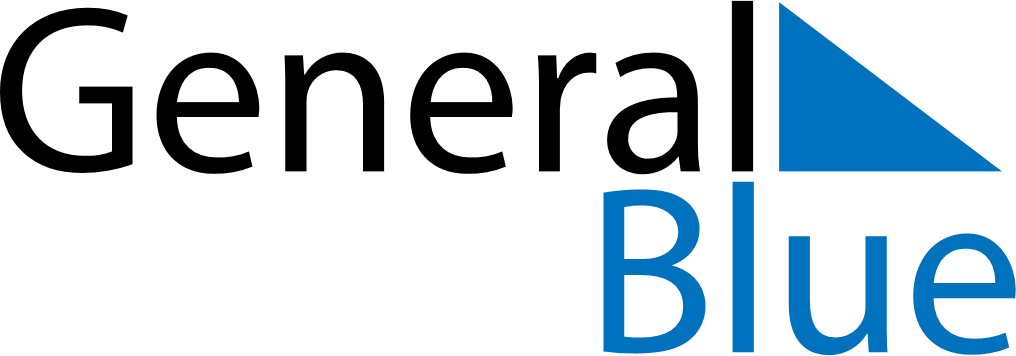 January 2024January 2024January 2024January 2024January 2024January 2024Ceska Lipa, Liberecky kraj, CzechiaCeska Lipa, Liberecky kraj, CzechiaCeska Lipa, Liberecky kraj, CzechiaCeska Lipa, Liberecky kraj, CzechiaCeska Lipa, Liberecky kraj, CzechiaCeska Lipa, Liberecky kraj, CzechiaSunday Monday Tuesday Wednesday Thursday Friday Saturday 1 2 3 4 5 6 Sunrise: 8:03 AM Sunset: 4:06 PM Daylight: 8 hours and 2 minutes. Sunrise: 8:03 AM Sunset: 4:07 PM Daylight: 8 hours and 3 minutes. Sunrise: 8:03 AM Sunset: 4:08 PM Daylight: 8 hours and 4 minutes. Sunrise: 8:03 AM Sunset: 4:09 PM Daylight: 8 hours and 6 minutes. Sunrise: 8:03 AM Sunset: 4:10 PM Daylight: 8 hours and 7 minutes. Sunrise: 8:02 AM Sunset: 4:11 PM Daylight: 8 hours and 8 minutes. 7 8 9 10 11 12 13 Sunrise: 8:02 AM Sunset: 4:12 PM Daylight: 8 hours and 10 minutes. Sunrise: 8:02 AM Sunset: 4:14 PM Daylight: 8 hours and 12 minutes. Sunrise: 8:01 AM Sunset: 4:15 PM Daylight: 8 hours and 13 minutes. Sunrise: 8:01 AM Sunset: 4:16 PM Daylight: 8 hours and 15 minutes. Sunrise: 8:00 AM Sunset: 4:18 PM Daylight: 8 hours and 17 minutes. Sunrise: 8:00 AM Sunset: 4:19 PM Daylight: 8 hours and 19 minutes. Sunrise: 7:59 AM Sunset: 4:20 PM Daylight: 8 hours and 21 minutes. 14 15 16 17 18 19 20 Sunrise: 7:58 AM Sunset: 4:22 PM Daylight: 8 hours and 23 minutes. Sunrise: 7:57 AM Sunset: 4:23 PM Daylight: 8 hours and 25 minutes. Sunrise: 7:57 AM Sunset: 4:25 PM Daylight: 8 hours and 28 minutes. Sunrise: 7:56 AM Sunset: 4:26 PM Daylight: 8 hours and 30 minutes. Sunrise: 7:55 AM Sunset: 4:28 PM Daylight: 8 hours and 32 minutes. Sunrise: 7:54 AM Sunset: 4:29 PM Daylight: 8 hours and 35 minutes. Sunrise: 7:53 AM Sunset: 4:31 PM Daylight: 8 hours and 37 minutes. 21 22 23 24 25 26 27 Sunrise: 7:52 AM Sunset: 4:33 PM Daylight: 8 hours and 40 minutes. Sunrise: 7:51 AM Sunset: 4:34 PM Daylight: 8 hours and 43 minutes. Sunrise: 7:50 AM Sunset: 4:36 PM Daylight: 8 hours and 45 minutes. Sunrise: 7:49 AM Sunset: 4:38 PM Daylight: 8 hours and 48 minutes. Sunrise: 7:48 AM Sunset: 4:39 PM Daylight: 8 hours and 51 minutes. Sunrise: 7:46 AM Sunset: 4:41 PM Daylight: 8 hours and 54 minutes. Sunrise: 7:45 AM Sunset: 4:43 PM Daylight: 8 hours and 57 minutes. 28 29 30 31 Sunrise: 7:44 AM Sunset: 4:44 PM Daylight: 9 hours and 0 minutes. Sunrise: 7:43 AM Sunset: 4:46 PM Daylight: 9 hours and 3 minutes. Sunrise: 7:41 AM Sunset: 4:48 PM Daylight: 9 hours and 6 minutes. Sunrise: 7:40 AM Sunset: 4:50 PM Daylight: 9 hours and 9 minutes. 